Коммерческое предложение.	ООО «Мастерская Туми-иши», предлагает вам рассмотреть вариант сувенирной продукции, на подарки для своих партнёров и коллег. Мы изготавливаем сувенирные настольные игры из дерева - это оригинальный подарок на любой из предстоящих праздников, выставок, презентов и тп. Наша продукция изготавливается из качественной древесины, обрабатывается экологически чистыми маслами и красками. Мы индивидуально подходим к вашему заказу: размещаем ваш логотип, поздравление, разрабатываем квест (пример: ребус под вашу тематику или квест для того, чтобы прочитать правила игры с ссылкой на ваш сайт или соц. сети).Наша мастерская изготовила более 9000 игр для корпоративных клиентов России. Так же мы являемся организаторами: Культурно-патриотического фестиваля «Русский Спас», фестиваля настольных игр «Искратека», партнерами этнофестиваля «Небо и Земля», выставок и ярмарок ремесленников в г. Тюмени и Тюменской области. Наши соц. сети: https://vk.com/tumiishituymen 		         https://vk.com/russiansaved		         https://vk.com/iskrateka2022С уважением, Протасова Марина Анатольевна руководитель отдела продаж.тел. 89058263804,  эл. почта: tumiishi@bk.ruОптовый прайс.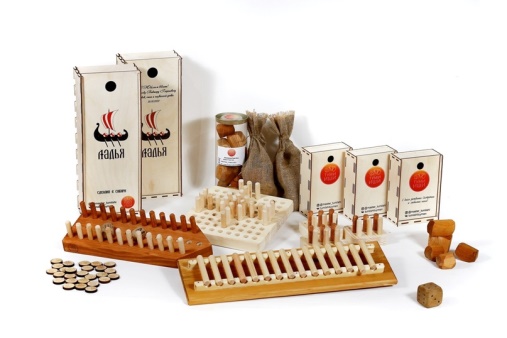 Самые популярные наши игры Игра "Ладья"Одна из самых, наших, популярных игр. 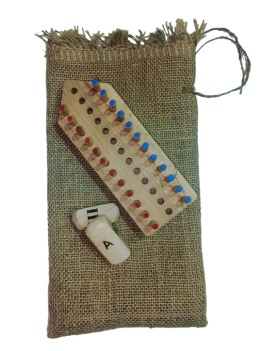 Это игра древних моряков, является реконструкцией и прародительницей такой игры как нарды. Краткое описание правила игры: два соперника кидают кости и делают шаги по доске основная задача игроков срубить противника. Развивает тактику и стратегию.Игра "Туми-иши" или "Гора камней"Игра древних японских самураев философов и правителей, можно изготовить из нескольких сортов дерева, так же есть несколько вариантов сложности.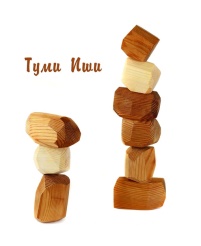 Краткое описание правила игры: Нужно из камней с разными гранями и размерами составить башню можно играть как одному, так и вдвоем ставя камни по переменке.развивает: моторику, концентрацию, координацию. 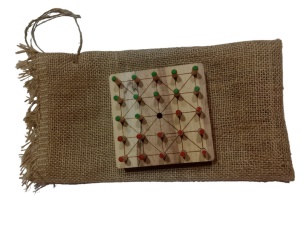 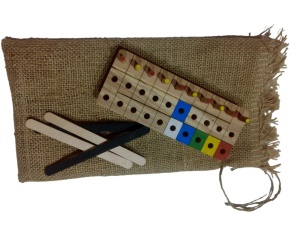 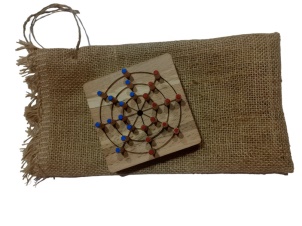 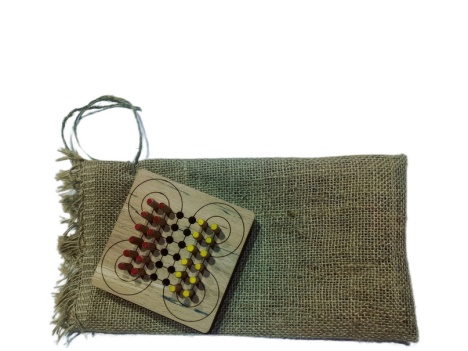 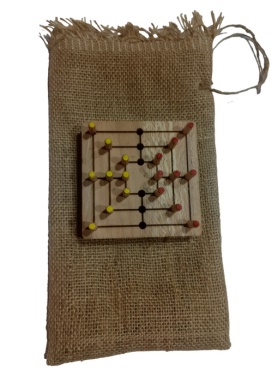 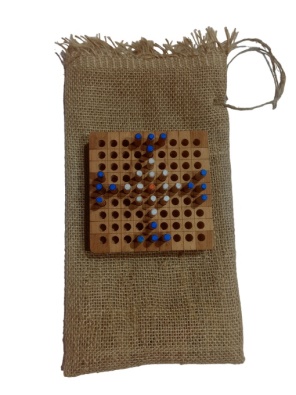 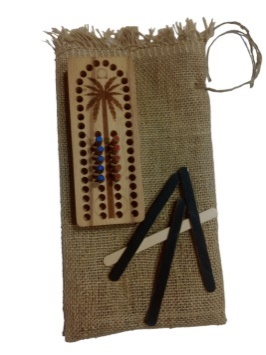 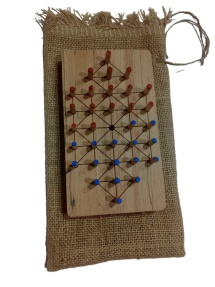 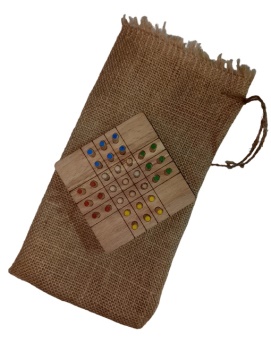 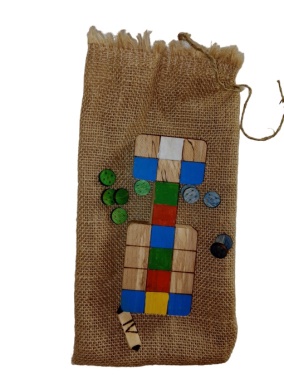 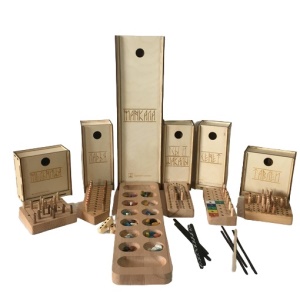 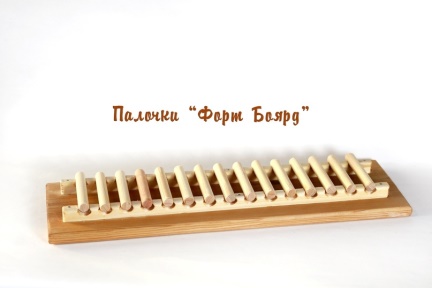 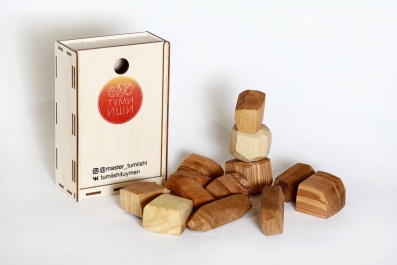 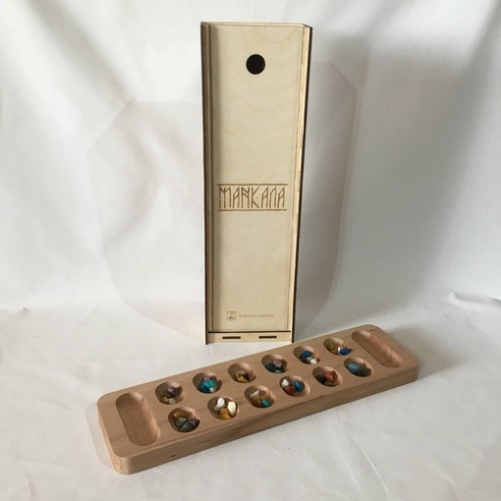 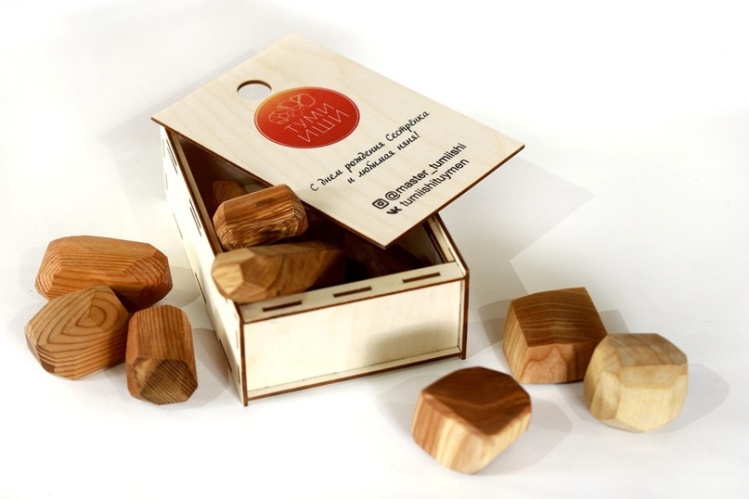 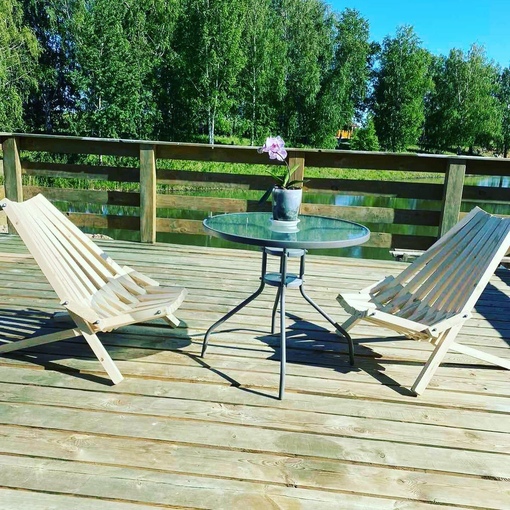 №НаименованиеОт 50000 руб.От 100000 рубОт 500000 руб.Контракт на ежемесячную поставку     в месяц (предоплата 70%)Контракт на ежемесячную поставку (предоплата 100%)1КоробкаИндивидуальноИндивидуальноИндивидуальноИндивидуальноИндивидуально2Мини игры 10х10598 руб.550 руб.520 руб.485 руб.475 руб.4Манкала/калах 780 руб.750 руб.720 руб.680 руб.650 руб.5Палочки форд боярд/ игра острова ним660 руб.630 руб.600 руб.560 руб.520 руб.6Гравировка логотипа35 руб.30 руб.25 руб.23 руб.21 руб.789Камень Туми-иши 53 руб.47 руб.37 руб.35 руб.32 руб.10Мешочки 70 руб.64 руб.62руб.57 руб.55 руб.№Наименование1Настольная игра Туми-иши2Настольная игра Тавлеи/ Хнефатыфал3Настольная игра Мельница4Настольная игра Ладья/Дальдоза5Настольная игра  Псы и Шакалы6Настольная игра Сенет7Настольная игра Манкала8Нанесение логотипа9Настольная игра Балансир10Настольная игра Джангл11Набор настольных игр 12Настольная игра палочки Форд Боярд (игра острова Ним)13Изделия из дерева 14Садовая мебель15Настольная игра Сурракарт16 Настольная игра Город УР17Настольная игра Альбукерк18Настольная игра Пермайнан19Настольная игра Солитер20Настольная игра Бихарские шашки